Klub anglických bulldogů České republiky, z.s.www.kabcr.cz 
Žádost o vystavení krycího listu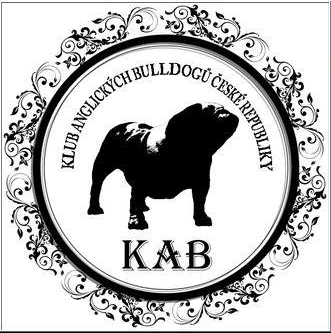 Klub anglických bulldogů České republiky, z.s.www.kabcr.cz 
Žádost o vystavení krycího listuFENA (JMÉNO, CHS):




Plemenná kniha, číslo zápisu:FENA (JMÉNO, CHS):




Plemenná kniha, číslo zápisu:Navrhovaní krycí psi (JMÉNO, CHS): 


1. Jméno psa, chovatelská stanice, plemenná kniha, číslo zápisu:Majitel psa – jméno, adresa, e-mail, telefon:2. Jméno psa, chovatelská stanice, plemenná kniha, číslo zápisu:Majitel psa – jméno, adresa, e-mail, telefon:3. Jméno psa, chovatelská stanice, plemenná kniha, číslo zápisu:Majitel psa – jméno, adresa, e-mail, telefon:Navrhovaní krycí psi (JMÉNO, CHS): 


1. Jméno psa, chovatelská stanice, plemenná kniha, číslo zápisu:Majitel psa – jméno, adresa, e-mail, telefon:2. Jméno psa, chovatelská stanice, plemenná kniha, číslo zápisu:Majitel psa – jméno, adresa, e-mail, telefon:3. Jméno psa, chovatelská stanice, plemenná kniha, číslo zápisu:Majitel psa – jméno, adresa, e-mail, telefon:K žádosti připojte kopii rodokmenu feny a navrhovaných krycích psů (u zahraničních s uvedením chovnosti v dané zemi)K žádosti připojte kopii rodokmenu feny a navrhovaných krycích psů (u zahraničních s uvedením chovnosti v dané zemi)MAJITEL FENY (jméno, adresa, telefon, email):






Datum a podpis